The Burning of BeninFebruary 1897Reading Comprehension questionsName: _________________________________ Date: _____________In paragraph 1, look for and copy a word which has the same meaning as defended: ______________________________________________It is not unlikely that it was the walking place of the king, … Tick the most likely noun for the words in bold:GardenMarketOceanBuilding                  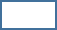 List two things the officers did on Saturday 20th February.____________________________________________________________________________________________________________________What does the word demolition mean as used in this passage? ____________________________________________________________________________________________________________Look at the entry beginning with: Early next morning … What does this tell us about why the soldiers burnt down some compounds?____________________________________________________________________________________________________________________Find evidence from paragraph 2 to support the claim that the mud houses were difficult to demolish. List three.__________________________________________________________________________________________________________________________________________________________________Find and copy a phrase that shows that the old Benin woman was unhelpful to the soldiers.  __________________________________________________________What message was this old woman given for the Benin people?____________________________________________________________________________________________________________________Find one evidence which supports the impression that the soldiers were enjoying burning down the houses.__________________________________________________________Look at this sentence: The usual demolitions were proceeded with, and a great deal of work done.What impressions do you get from this statement about what the soldiers have been doing in the city that morning?Give two:____________________________________________________________________________________________________________Write down one word or phrase to describe how you think Benin City was looking like at this stage:  _________________________________________________________At 4 o’clock the soldiers were feeling:Tick twoDisenchanted CheerfulHungryAngryExcitedFind and copy the time of the day that the fire started. __________________________________________________________Give a phrase in the last paragraph of page 2 which shows that the fire spread very quickly.____________________________________________________________________________________________________________________How can you tell that the British soldiers did not do anything to try to put out the fire?Give 2 points.____________________________________________________________________________________________________________The author gives the impression of delight at this raging fire.Write down three views he gave about the fire which support this statement.  ____________________________________________________________________________________________________________________________________________________________________________________________________________________________________________________________________________________________________________________________________Write down three things the soldiers lost in the fire:__________________________________________________________________________________________________________________________________________________________________What does: The march to start on the morrow, ... mean?______________________________________________________________________________________________________________________________________________________________________________How many days would the match back to the coast take the soldiers? ______________________________________________________What does the word forte mean as used in this passage? ____________________________________________________________________________________________________________________When all seemed lost, describe what happened to change the soldiers’ fortune.____________________________________________________________________________________________________________________________________________________________________________________________________________________________________________________________________________________________________________________________________________________________Using information from the text, tick one box in each row to show whether each statement is true or false.Mr. Seppings Wright was:Tick twoNaval officer                     A news reporterThe Queen’s politician     An artistA photographer Nor did the good deeds of this marvellous man of many things end here.Explain what this statement suggests about the soldiers’ feelings about Mr. Wright.____________________________________________________________________________________________________________________Do you think that Mr Wright was disappointed that he missed the campaign?Tick oneYesNo MaybeExplain your choice fully, using evidence from the text.____________________________________________________________________________________________________________________________________________________________________________________________________________________________________________________________________________________________________________________________________________________________________________________________________________________________________________________________________________________________________________________________________________________________________________________________________Draw lines to match each part with the correct quotationBelow are some summaries of different paragraphs from the diary extract. Number them 1 – 6 to show the order in which they appear in the text. The first one has been done for you.The Admiral took in the position at a glance.We had all dined well.The water party bring back an old Benin woman. We carted our twenty-five kegs of powder away.We burn Ochudi’s compound. The first thing was to send out a water party.… marched off cheering the Houssa officers and men, who returned it heartily. (Page 5)We now know that Houssas were people of a mythical city which existed in the imagination of European explorers. Answer these questions:Who do you think the author was referring to in this paragraph? ______________________________________________________Why do you think he included this information? ____________________________________________________________________________________________________________True FalseSome of the soldiers had little clothes left from the fire.The fire stopped three hours before nightfall.A search party was sent out to find the missing soldiers. The soldiers were very happy to see Lieutenant Harrold.